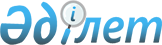 О внесении изменений и дополнений в решение Аккольского районного маслихата от 19 декабря 2008 года № С14-1 "О районном бюджете на 2009 год"
					
			Утративший силу
			
			
		
					Решение Аккольского районного маслихата Акмолинской области от 26 октября 2009 года № С23-2. Зарегистрировано Управлением юстиции Аккольского района Акмолинской области 6 ноября 2009 года № 1-3-125. Утратило силу - решением Аккольского районного маслихата Акмолинской области от 16 марта 2010 года № 
С27-5

      Сноска. Утратило силу - решением Аккольского районного маслихата Акмолинской области от 16 марта 2010 года № С27-5      В соответствии с подпунктом 4) пункта 2 и пунктом 4 статьи 106 Бюджетнного кодекса Республики Казахстан от 4 декабря 2008 года, статьей 6 Закона Республики Казахстан «О местном государственном управлении и самоуправлении в Республике Казахстан» от 23 января 2001 года, рассмотрев предложения Аккольского районного акимата по вопросам уточнения бюджета, Аккольский районный маслихат РЕШИЛ:



      1. Внести в решение Аккольского районного маслихата «О районном бюджете на 2009 год» от 19 декабря 2008 года № С 14-1 (зарегистрировано в реестре государственной регистрации нормативных правовых актов № 1-3-100, опубликовано 16 января 2009 года в районных газетах «Ақкөл өмірі» и «Знамя Родины KZ»), с последующими изменениями и дополнениями, внесенными решением Аккольского районного маслихата от 3 марта 2009 года № С 16-1 «О внесении изменений и дополнения в решение Аккольского районного маслихата от 19 декабря 2008 года № С 14-1 «О районном бюджете на 2009 год» (зарегистрировано в реестре государственной регистрации нормативных правовых актов № 1-3-104, опубликовано 3 апреля 2009 года в районных газетах «Ақкөл өмірі» № 14, «Знамя Родины KZ» № 14), решением Аккольского районного маслихата от 08 апреля 2009 года № С 17-1 «О внесении изменений и дополнения в решение Аккольского районного маслихата от 19 декабря 2008 года № С 14-1 «О районном бюджете на 2009 год» (зарегистрировано в реестре государственной регистрации нормативных правовых актов № 1-3-106, опубликовано 24 апреля 2009 года в районных газетах «Ақкөл өмірі» № 17, «Знамя Родины KZ» № 17), решением Аккольского районного маслихата от 29 апреля 2009 года № С 18-1 «О внесении изменений и дополнения в решение Аккольского районного маслихата от 19 декабря 2008 года № С 14-1 «О районном бюджете на 2009 год» (зарегистрировано в Реестре государственной регистрации нормативных правовых актов № 1-3-107, опубликовано 15 мая 2009 года в районных газетах «Ақкөл өмірі» № 20, «Знамя Родины KZ» № 20), решением Аккольского районного маслихата от 1 июля 2009 года № С 20-1 «О внесении изменений в решение Аккольского районного маслихата от 19 декабря 2008 года № С 14-1 «О районном бюджете на 2009 год» (зарегистрировано в реестре государственной регистрации нормативных правовых актов № 1-3-112, опубликовано 17 июля 2009 года в районных газетах «Ақкөл өмірі» № 29, «Знамя Родины KZ» № 29), решением Аккольского районного маслихата от 27 июля 2009 года № С 21-2 «О внесении изменений и дополнений в решение Аккольского районного маслихата от 19 декабря 2008 года № С 14-1 «О районном бюджете на 2009 год» (зарегистрировано в реестре государственной регистрации нормативных правовых актов № 1-3-113, опубликовано 7 августа 2009 года в районных газетах «Ақкөл өмірі» № 32, «Знамя Родины KZ» № 32) следующие изменения и дополнения:



      в пункте 1:

      в подпункте 1:

      цифры «1876229,6» заменить на цифры «1878728,2»;

      цифры «1426849,6» заменить на цифры «1429348,2»;

      в подпункте 2:

      цифры «1897354,4» заменить на цифры «1899853»;



      в пункте 3:

      цифры «676110,3» заменить на цифры «678019,9»;

      в подпункте 1:

      цифры «567948,3» заменить на цифры «565008,9»;

      цифры «4097» заменить на цифры «3973,1»;

      цифры «5541» заменить на цифры «5374,8»;

      цифру «12717» заменить на цифру «12714,9»;

      цифру «25710» заменить на цифру «23062,8»

      после строки «12717 тысяч тенге на внедрение новых технологий обучения в государственной системе образования» дополнить строкой следующего содержания:

      «662 тысяч тенге – оказание социальной помощи студентам из малообеспеченных семей на оплату за учебу».

      в подпункте 2:

      цифры «108162» заменить на цифры «113011»;

      цифры «10273» заменить на цифры «15122»;



      в пункте 4:

      цифры «70806,3» заменить на цифры «71395,3»;

      в подпункте 1:

      цифры «67706,3» заменить на цифры «68295,3»;

      цифры «1335» заменить на цифры «1262»

      после строки «1262 тысяч тенге на оказание социальной помощи участникам и инвалидам Великой отечественной войны на расходы за коммунальные услуги» дополнить строкой следующего содержания:

      «662 тысячи тенге – оказание социальной помощи студентам из малообеспеченных семей на оплату за учебу».



      2. Приложения 1, 2 к решению Аккольского районного маслихата «О районном бюджете на 2009 год» от 19 декабря 2008 года № С 14-1 изложить в следующей редакции, согласно приложениям 1, 2 к настоящему решению.



      3. Настоящее решение вступает в силу со дня государственной регистрации в управлении юстиции Аккольского района и вводится в действие с 1 января 2009 года.      Председатель сессии

      районного маслихата                        Т.Муллагалеева      Секретарь

      районного маслихата                        Ю.Ужакин      СОГЛАСОВАНО:      Аким

      Аккольского района                         А.С.Уисимбаев

Приложение 1

к решению Аккольского

районного маслихата от

26 октября 2009 года

№ С 23-2Приложение 1

к решению Аккольского

районного маслихата

от 19 декабря 2008 года

№ С 14-1 "О районном

бюджете на 2009 год" Районный бюджет на 2009 годтысяч тенге

Приложение 2

к решению Аккольского

районного маслихата от

26 октября 2009 года

№ С 23-2Приложение 2

к решению Аккольского

районного маслихата

от 19 декабря 2008 года

№ С 14-1 "О районном

бюджете на 2009 год" Перечень бюджетных программ развития районного бюджета на 2009 год с разделением на бюджетные программы, направленные на реализацию бюджетных инвестиционных проектов(программ) и формирование или увеличение уставного капитата юридических лицтысяч тенге
					© 2012. РГП на ПХВ «Институт законодательства и правовой информации Республики Казахстан» Министерства юстиции Республики Казахстан
				КатегорияКатегорияКатегорияКатегорияКатегорияСуммаКлассКлассКлассКлассСуммаПодклассПодклассПодклассСуммаСпецификаСпецификаСуммаНаименованиеНаименованиеСумма123456I.ДОХОДЫ1878728,21Налоговые поступления40373901Подоходный налог252372Индивидуальный подоходный налог2523702Индивидуальный подоходный налог с

доходов, не облагаемых у источника

выплаты1945903Индивидуальный подоходный налог с

физических лиц, осуществляющих

деятельность по разовым талонам577803Социальный налог2047991Социальный налог20479901Социальный налог20479904Налоги на собственность1597771Налоги на имущество12994301Налог на имущество юридических лиц и

индивидуальных предпринимателей12863602Налог на имущество физических лиц13073Земельный налог1271401Земельный налог с физических лиц на

земли сельскохозяйственного назначения802Земельный налог с физических лиц на

земли населенных пунктов266503Земельный налог на земли промыш-

ленности, транспорта, связи, обороны и

иного несельскохозяйственного

назначения355607Земельный налог с юридических лиц и

индивидуальных предпринимателей,

частных нотариусов и адвокатов на

земли сельхояйственного назначения52508Земельный налог с юридических лиц и

индивидуальных предпринимателей,

частных нотариусов и адвокатов на

земли населенных пунктов 59604Налог на транспортные средства1557501Налог на транспортные средства с

юридических лиц414202Налог на транспортные средства с

физических лиц114335Единый земельный налог154501Единый земельный налог154505Внутренние налоги на товары, работы и

услуги111342Акцизы101796Бензин (за исключением авиационного)

реализуемый юридическими и физическими

лицами в розницу, а также используемый

на собственные производственные нужды98197Дизельное топливо, реализуемое

юридическими и физическими лицами в

розницу, а также используемое на

собственные производственные нужды363Поступления за использование природных

и других ресурсов556415Плата за пользование земельными

участками55644Сборы за ведение предпринимательской и

профессиональной деятельности455301Сбор за государственную регистрацию

индивидуальных предпринимателей43602Лицензионный сбор за право занятия

отдельными видами деятельности34103Сбор за государственную регистрацию

юридических лиц и учетную регистрацию

филиалов и представительств, а также

их перерегистрацию12205Сбор за государственную регистрацию

залога движимого имущества и ипотеки

судна или строящегося судна4914Сбор за государственную регистрацию

транспортных средств, а также их

перерегистрацию97318Сбор за госудаственную регистрацию

прав на недвижимое имущество и сделок

с ним235220Плата за размещение наружной

(визуальной) рекламы в полосе отвода

автомобильных дорог общего пользования

местного значения и в населенных

пунктах28008Обязательные платежи, взимаемые за

совершение юридически значимых

действий и (или) выдачу документов

уполномоченными на то государственными

органами или должностными лицами27921Государственная пошлина279202Государственная пошлина, взимаемая с

подаваемых в суд исковых заявлений,

заявлений особого искового

производства, заявлений (жалоб) по

делам особого производства, заявлений

о вынесении судебного приказа,

заявлений о выдаче дубликата

исполнительного листа, заявлений о

выдаче исполнительных листов на

принудительное исполнение решений

третейских (арбитражных) судов и

иностранных судов,  заявлений о

повторной выдаче копий судебных актов,

исполнительных листов и иных

документов, за исключением

государственной пошлины с подаваемых в

суд исковых заявлений к

государственным учреждениям155804Государственная пошлина, взимаемая за

регистрацию актов гражданского

состояния, а также за выдачу гражданам

справок и повторных свидетельств о

регистрации актов гражданского

состояния и свидетельств в связи с

изменением, дополнением и

восстановлением записей актов

гражданского состояния59005Государственная пошлина, взимаемая за

оформление документов на право выезда

за границу на постоянное место

жительства и приглашение в Республику

Казахстан лиц из других государств, а

также за внесение изменений в эти

документы19207Государственная пошлина, взимаемая за

оформление документов о приобретении

гражданства Республики Казахстан,

восстановлении гражданства

РеспубликиКазахстан и прекращении

гражданства Республики Казахстан1308Государственная пошлина, взимаемая за

регистрацию места жительства27609Государственная пошлина, взимаемая за

выдачу удостоверения охотника и его

ежегодную регистрацию3910Государственная пошлина, взимаемая за

регистрацию и перерегистрацию каждой

единицы гражданского, служебного

оружия физических и юридических лиц

(за исключением холодного охотничьего,

сигнального, огнестрельного

бесствольного, механических

распылителей, аэрозольных и других

устройств, снаряженных слезоточивыми

или раздражающими веществами,

пневматического оружия с дульной

энергией не более 7,5 Дж и калибра до

4,5 мм включительно)12212Государственная пошлина за выдачу

разрешений на хранение или хранение и

ношение, транспортировку, ввоз на

территорию Республики Казахстан и

вывоз из Республики Казахстан оружия и

патронов к нему22Неналоговые поступления881101Доходы от государственной

собственности13041Поступления части чистого дохода

государственных предприятий42Поступления части чистого дохода

коммунальных государственных

предприятий45Доходы от аренды имущества, находя-

щегося в государственной собственности130004Доходы от аренды имущества, находя-

щегося в коммунальной собственности130002Поступления от реализации товаров (работ,услуг) государственными учреждениями,финансируемыми из государственного бюджета1091Поступления от реализации товаров

(работ, услуг) государственными

учреждениями,финансируемыми из

государственного бюджета10902Поступления от реализации услуг,

предоставляемых государственными

учреждениями, финансируемыми из

местного бюджета10904Штрафы, пеня, санкции, взысканя,

налагаемые государственными

учреждениями, финансируемыми из

государственного бюджета, а также

содержащимися и финансируемыми из

бюджета (сметы расходов) Национального

Банка Республики Казахстан71151Штрафы, пеня, санкции, взыскания,

налагаемые государственными

учреждениями, финансируемыми из

государственного бюджета, а также

содержащимися и финансируемыми из

бюджета (сметы расходов) Национального

Банка Республики Казахстан, за

исключением поступлений от организаций

нефтяного сектора 711505Административные штрафы, пени,

санкции, взыскания, налагаемые

местными государственными органами711506Прочие неналоговые поступления2831Прочие неналоговые поступления28309Другие неналоговые поступления в

местный бюджет2833Поступления от продажи основного

капитала3683001Продажа государственного имущества,

закрепленного за государственными

учреждениями140001Продажа государственного имущества,

закрепленного за государственными

учреждениями1400003Поступления от продажи гражданам

квартир1400003Продажа земли и нематериальных активов228301Продажа земли2283001Поступления от продажи земельных

участков228304Поступления трансфертов1429348,202Трансферты из вышестоящих органов

государственного управления1429348,22Трансферты из областного бюджета1429348,201Целевые текущие трансферты633304,202Целевые трансферты на развитие11611103Субвенции679933Функциональная группаФункциональная группаФункциональная группаФункциональная группаФункциональная группаСуммаФункциональная подгруппаФункциональная подгруппаФункциональная подгруппаФункциональная подгруппаСуммаАдминистратор бюджетных программАдминистратор бюджетных программАдминистратор бюджетных программСуммаПрограммаПрограммаСуммаII. Затраты189985301Государственные услуги общего

характера106331,61Представительные, исполнительные и

другие органы, выполняющие общие

функции государственного управления93677,6112Аппарат маслихата района (города

областного значения)11397001Обеспечение деятельности маслихата

района (города областного значени)11397122Аппарат акима района (города

областного значения)29324001Обеспечение деятельности акима района

(города областного значения)29324123Аппарат акима района в городе, города

районного значения, поселка, аула

(села), аульного (сельского) округа52956,6001Функционирование аппарата акима

района в городе, города районного

значения, поселка, аула (села),

аульного (сельского) округа52956,62Финансовая деятельность7200452Отдел финансов района (города

областного значения)7200001Обеспечение деятельности отдела

финансов6061003Проведение оценки имущества в целях

налогооблажения373004Организация работы по выдаче разовых

талонов и обеспечение полноты сбора

сумм от реализации разовых талонов506011Учет, хранение, оценка и реализация

имущества, поступившего в коммуналь-

ную собственность2605Планирование и статистическая

деятельность5454453Отдел экономики и бюджетного плани-

рования района (города областного

значения)5454001Обеспечение деятельности отдела

экономики и бюджетного планирования545402Оборона14331Военные нужды1433122Аппарат акима района (города

областного значения)1433005Мероприятия в рамках исполнения все-

общей воинской обязанности143303Общественный порядок, безопасность,

правовая, судебная, уголовно-

исполнительная деятельность8001Правоохранительная деятельность800458Отдел жилищно-коммунального

хозяйства, пассажирского транспорта и

автомобильных дорог района (города

областного значения)800021Обеспечение безопасности дорожного

движения в населенных пунктах80004Образование913580,11Дошкольное воспитание и обучение52053464Отдел образования района (города

областного значения)52053009Обеспечение деятельности организаций

дошкольного воспитания и обучения520532Начальное, основное среднее и общее среднее образование757156,8464Отдел образования района (города

областного значения)757156,8003Общеобразовательное обучение727150,9006Дополнительное образование для детей17291010Внедрение новых технологий обучения в

государственной системе образования

за счет целевых трансфертов из

республиканского бюджета12714,94Техническое и профессиональное,

послесреднее образование11295464Отдел образования района (города

областного значения)11295018Организация профессионального

обучения112959Прочие услуги в области образования93075,3464Отдел образования района (города

областного значения)93075,3001Обеспечение деятельности отдела

образования4338004Информатизация системы образования в

государственных учреждениях

образования района (города

областного значения)4403005Приобретение и доставка учебников,

учебно-методических комплексов для

государственных учреждений

образования района (города областного

значения)11609011Капитальный, текущий ремонт объектов

образования в рамках реализации

стратегии региональной занятости и

переподготовки кадров72725,306Социальная помощь и социальное

обеспечение836442Социальная помощь70961451Отдел занятости и социальных программ

района (города областного значения)70961002Программа занятости30772005Государственная адресная социальная

помощь2247006Жилищная помощь4700007Социальная помощь отдельным

категориям нуждающихся граждан по

решениям местных представительных

органов5652010Материальное обеспечение детей инва-

лидов, воспитывающихся и обучающихся

на дому523014Оказание социальной помощи

нуждающимся гражданам на дому12940016Государственные пособия на детей до

18 лет12144017Обеспечение нуждающихся инвалидов

обязательными гигиеническими

средствами и предоставление услуг

специалистами жестового языка ,

индивидуальными помощниками в

соответствии с индивидуальной

программой реабилитации инвалида19839Прочие услуги в области социальной

помощи и социального обеспечения12683451Отдел занятости и социальных программ

района (города областного значения)12683001Обеспечение деятельности отдела

занятости и социальных программ12532011Оплата услуг по зачислению, выплате и

доставке пособий и других социальных

выплат151099Реализация мер социальной поддержки

специалистов социальной сферы

сельских населенных пунктов за счет

целевого трансферта из

республиканского бюджета007Жилищно-коммунальное хозяйство221687,11Жилищное хозяйство93114,8467Отдел строительства района (города

областного значения)93114,8003Строительство и (или) приобретение

жилья государственного коммунального

жилищного фонда15122004Развитие, обустройство и (или) приоб-

ретение инженерно-коммуникационной

инфраструктуры47742019Строительство и приобретение жилья30250,82Коммунальное хозяйство112462,6458Отдел жилищно-коммунального

хозяйства, пассажирского транспорта и

автомобильных дорог района (города

областного значения)109753,8012Функционирование системы

водоснабжения и водоотведения60215,3030Ремонт инженерно-коммуникационной

инфраструктуры и благоустройство

населенных пунктов в рамках

реализации стратегии региональной

занятости и переподготовки кадров49538,5467Отдел строительства района (города

областного значения)2708,8005Развитие объектов коммунального

хозяйства2708,83Благоустройство населенных пунктов16109,7123Аппарат акима района в городе, города

районного значения, поселка, аула

(села), аульного (сельского) округа16109,7008Освещение улиц населенных пунктов5560009Обеспечение санитарии населенных

пунктов6527,7010Содержание мест захоронений и

погребение безродных534011Благоусройство и озеленение

населенных пунктов348808Культура, спорт, туризм и инфор-

мационное пространство603501Деятельность в области культуры23569455Отдел культуры и развития языков

района (города областного значения)23569003Поддержка культурно-догуговой работы235692Спорт5313465Отдел физической культуры и спорта

района (города областного значения)5313006Проведение спортивных соревнований на

районном (города областного значения)

уровне1500007Подготовка и участие членов сборных

команд района (города областного

значения) по различным видам спорта

на областных спортивных соревнованиях38133Информационное пространство21467455Отдел культуры и развития языков

района города областного значения)19013006Функционирование районных (городских)

библиотек18523007Развитие государственного языка и

других языков народа Казахстана490456Отдел внутренней политики района

(города областного значения)2454002Проведение государственной инфор-

мационной политики через средства

массовой информации24549Прочие услуги по организации

культуры, спорта, туризма и

информационного пространства10001455Отдел культуры и развития языков

района города областного значения)3692001Обеспечение деятельности отдела куль-

туры и развития языков3692456Отдел внутренней политики района

(города областного значения)2926001Обеспечение деятельности отдела внут-

ренней политики2695003Реализация региональных программ в

сфере молодежной политики231465Отдел физической культуры и спорта

района (города областного значения)3383001Обеспечение деятельности отдела

физической культуры и спорта338310Сельское, водное, лесное, рыбное

хозяйство, особоохраняемые природные

территории, охрана окружающей среды и

животного мира, земельные отношения719401Сельское хозяйство16556453Отдел экономики и бюджетного плани-

рования района (города областного

значения)7842099Реализация мер социальной поддержки

специалистов социальнойсферы сельских

населенных пунктов за счет целевых

трансфертов из республиканского

бюджета7842462Отдел сельского хозяйства района

(города областного значения)8714001Обеспечение деятельности отдела

сельского хозяйства87142Водное хозяйство50147467Отдел строительства района (города

областного значения)50147012Развитие системы водоснабжения501476Земельные отношения5237463Отдел земельных отношений района

(города областного значения)5237001Обеспечение деятельности отдела

земельных отношений1984004Организация работы по зонированию

земель325311Промышленность, архитектурная, градо-

строительная и строительная деятель-

ность72832Архитектурная, градостроительная и

строительная деятельность7283467Отдел строительства района (города

областного значения)3726001Обеспечение деятельности отдела

строительства3726468Отдел архитектуры и градостроитель-

ства района (города областного

значения)3557001Обеспечение деятельности отдела

архитектуры и градостроительства355712Транспорт и коммуникации409778,51Автомобильный транспорт9134,2458Отдел жилищно-коммунального

хозяйства, пассажирского транспорта и

автомобильных дорог района (города

областного значения)9134,2022Развитие транспортной инфраструктуры1188,4023Обеспечение функционирования авто-

мобильных дорог7945,89Прочие услуги в сфере транспорта и

коммуникаций400644,3458Отдел жилищно-коммунального

хозяйства, пассажирского транспорта и

автомобильных дорог района (города

областного значения)400644,3008Ремонт и содержание автомобильных

дорог районного значения, улиц

городов и населенных пунктов в рамках

реализации стратегии региональной

занятости и переподготовки кадров399644,3024Организация внутрипоселковых (внутри-

городских) внутрирайонных

общественных пассажирских перевозок100013Прочие17760,53Поддержка предпринимательской

деятельности и защита конкуренции2699469Отдел предпринимательства района

(города областного значения)2699001Обеспечение деятельности отдела

предпринимательства26999Прочие15061,5452Отдел финансов района (города

областного значения)11497,5012Резерв местного исполнительного

органа района (города областного

значения)11497,5458Отдел жилищно-коммунального

хозяйства, пассажирского транспорта и

автомобильных дорог района (города

областного значения)356415Трансферты5265,21Трансферты5265,2452Отдел финансов района (города

областного значения)5265,2006Возврат неиспользованных (недоис-

пользованных) целевых трансфертов5265,2III. Чистое бюджетное кредитование0IV. Сальдо по операциям с финансовыми

активами 3100Приобретение финансовых активов310013Прочие31009Прочие3100452Отдел финансов района (города област-

ного значения)3100014Формирование или увеличение уставного

капитала юридических лиц3100V. Дефицита (профицит) бюджета-24224,8VI. Финансирование дефицита (исполь-

зование профицита) бюджета24224,816Погашение займов140001Погашение займов14000452Отдел финансов района (города област-

ного значения)14000009Погашение долга местного испол-

нительного органа140008Движение остатков бюджетных средств38224,801Остатки бюджетных средств38224,81Свободные остатки бюджетных средств38224,8Функциональная группаФункциональная группаФункциональная группаФункциональная группаФункциональная группаСуммаФункциональная подгруппаФункциональная подгруппаФункциональная подгруппаФункциональная подгруппаСуммаАдминистратор бюджетных программАдминистратор бюджетных программАдминистратор бюджетных программСуммаПрограммаПрограммаСуммаII. Затраты147580,8Инвестиционные проекты144480,807Жилищно-коммунальное хозяйство93114,81Жилищное хозяйство93114,8467Отдел строительства93114,8003Строительство и (или) приобретение

жилья государственного коммунального

жилищного фонда15122004Развитие, обустройство и (или)

приобретение инженерно-коммуникационной

инфраструктуры47742019Строительство и приобретение жилья30250,810Сельское, водное, лесное, рыбное

хозяйство, особоохраняемые природные

территории, охрана окружающей среды и

животного мира, земельные отношения501472Водное хозяйство50147467Отдел строительства50147012Развитие системы водоснабжения50147Реконструкция сетей водопровода в селе

Ивановское Аккольского района5014712Транспорт и коммуникации12191Автомобильный транспорт1219458Отдел жилищно-коммунального хозяйства,

пассажирского транспорта и

автомобильных дорог района (города

областного значения)1219022Развитие транспортной инфраструктуры1219Разработка проектно-сметной докумен-

тации и проведение государственной

экспертизы по строительству дороги в г.

кколь1219Инвестиции на формирование и увеличение

уставного капитала юридических лиц310013Прочие31009Прочие3100452Отдел финансов района (города

областного значения)3100014Формирование или увеличение уставного

капитала юридических лиц3100